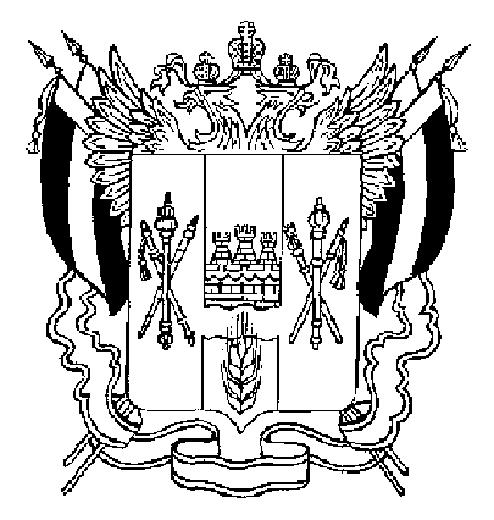 ПРАВИТЕЛЬСТВО РОСТОВСКОЙ ОБЛАСТИПОСТАНОВЛЕНИЕ от 02.05.2023 № 331г. Ростов-на-ДонуО внесении измененийв некоторые постановления Правительства Ростовской области В целях приведения правовых актов Правительства Ростовской области в соответствие с федеральным и областным законодательством Правительство Ростовской области постановляет:1. Внести в некоторые постановления Правительства Ростовской области изменения согласно приложению.2. Настоящее постановление вступает в силу со дня его официального опубликования.Действие пунктов 1 и 2 приложения к настоящему постановлению распространяется на правоотношения, возникшие с 27 декабря 2022 г.3. Контроль за выполнением настоящего постановления возложить на заместителя Губернатора Ростовской области Бодрякова С.Н. ГубернаторРостовской области		  В.Ю. ГолубевПостановление вносит департамент по деламказачества и кадетских учебных заведенийРостовской областиПриложениек постановлениюПравительстваРостовской областиот 02.05.2023 № 331ИЗМЕНЕНИЯ,вносимые в некоторые постановления Правительства Ростовской области 1. В разделе 2 постановления Правительства Ростовской области от 30.05.2018 № 365 «Об утверждении Порядка обеспечения питанием обучающихся за счет средств областного бюджета»:1.1. Пункт 2.1 дополнить подпунктом 2.1.13 следующего содержания: «2.1.13. Обучающимися в государственных общеобразовательных организациях Ростовской области со специальными наименованиями «казачий кадетский корпус», посещающими группы продленного дня при отсутствии условий для проживания в указанных организациях.».1.2. В пункте 2.7 слова «2.1.9 – 2.1.12 пункта 2.1 раздела 2» заменить словами «2.1.9 – 2.1.13 пункта 2.1 раздела 2».2. В приложении № 1 к постановлению Правительства Ростовской области от 03.08.2012 № 726 «О предоставлении мер социальной поддержки детям-сиротам и детям, оставшимся без попечения родителей, лицам из числа детей-сирот и детей, оставшихся без попечения родителей, а также отдельным категориям обучающихся (воспитанников) государственных учреждений Ростовской области»:2.1. Пункт 1 изложить в редакции:«1. Дети-сироты и дети, оставшиеся без попечения родителей, лица из числа детей-сирот и детей, оставшихся без попечения родителей, обучающиеся (воспитывающиеся) в государственных образовательных учреждениях всех типов, семьях опекунов или попечителей, в приемных семьях, учреждениях системы социального обслуживания населения и здравоохранения; воспитанники, проживающие в общеобразовательных учреждениях с наличием интерната, специализированных учреждениях для несовершеннолетних, нуждающихся в социальной реабилитации, реабилитационных центрах для детей с ограниченными возможностями, детских домах-интернатах для умственно (глубоко умственно) отсталых детей и детей с недостатками, обеспечиваются питанием по натуральным нормам согласно таблице № 1.Обучающиеся профессиональных образовательных учреждений по программам подготовки квалифицированных рабочих, служащих обеспечиваются одноразовым питанием (обедом), составляющим 
30 – 35 процентов от суточной нормы питания обучающихся (воспитанников) возрастной группы «от 7 лет и старше», согласно таблице № 1.Таблица № 1НОРМЫ ПИТАНИЯдля детей-сирот и детей, оставшихся без попечения родителей, лиц из числа детей-сирот и детей, оставшихся без попечения родителей, обучающихся (воспитывающихся) в государственных образовательных учреждениях Ростовской области всех типов, семьях опекунов или попечителей, в приемных семьях, учреждениях системы социального обслуживания населения и здравоохранения; воспитанников, проживающих в общеобразовательных учреждениях с наличием интерната, специализированных учреждениях для несовершеннолетних, нуждающихся в социальной реабилитации, реабилитационных центрах для детей с ограниченными возможностями, детских домах-интернатах для умственно (глубоко умственно) отсталых детей и детей с физическими недостаткамиПримечание.Настоящие нормы питания не распространяются на детей-сирот и детей, оставшихся без попечения родителей, находящихся в домах ребенка.Разрешается производить замену отдельных продуктов питания в пределах средств, выделяемых на эти цели, в соответствии с таблицами замены продуктов по основным пищевым веществам, утвержденными санитарно-эпидемиологическими правилами и нормативами.Настоящие нормы питания распространяются в период выходных, праздничных дней и каникулярный период на детей-сирот и детей, оставшихся без попечения родителей, лиц из числа детей-сирот и детей, оставшихся без попечения родителей, обучающихся:по образовательным программам основного общего и среднего общего образования, интегрированным с дополнительными предпрофессиональными образовательными программами в области физической культуры и спорта;по очной форме обучения по профессиональным образовательным программам в области физической культуры и спорта, проходящих спортивную подготовку по видам спорта.».2.2. Дополнить пунктами 11 – 12 следующего содержания:«11. Обучающиеся, проживающие в казачьих кадетских корпусах, обеспечиваются питанием по натуральным нормам согласно таблице № 11.Обучающиеся в казачьих кадетских корпусах, посещающие группы продленного дня при отсутствии условий для проживания в указанных организациях, обеспечиваются трехразовым питанием, составляющим 
60 процентов от суточной нормы, согласно таблице № 11.Таблица № 11НОРМЫ ПИТАНИЯобучающихся в казачьих кадетских корпусахПримечание.Учитывая систему военно-патриотического, духовно-нравственного и физического воспитания кадетов, условия их содержания и распорядок дня, повышенную физическую нагрузку обучающихся кадетских корпусов, нормы питания для данной категории обучающихся соответствуют нормам кадетского пайка Министерства обороны Российской Федерации, утвержденного приказом Министра обороны Российской Федерации от 21.06.2011 № 888 «Об утверждении Руководства по продовольственному обеспечению военнослужащих Вооруженных Сил Российской Федерации и некоторых других категорий лиц, 
а также обеспечению кормами (продуктами) и подстилочными материалами штатных животных воинских частей в мирное время», за исключением продуктов, приобретение которых не предусмотрено постановлением Главного государственного санитарного врача Российской Федерации от 28.09.2020 № 28 «Об утверждении санитарных правил СП 2.4.3648-20 «Санитарно-эпидемиологические требования к организациям воспитания и обучения, отдыха и оздоровления детей и молодежи».12. Обучающиеся по образовательным программам основного общего и среднего общего образования, осваивающие дополнительные образовательные программы спортивной подготовки, по очной форме обучения по профессиональным образовательным программам в области физической культуры и спорта, проходящие спортивную подготовку по видам спорта, обеспечиваются питанием по натуральным нормам согласно таблице № 12.Таблица № 12НОРМЫ ПИТАНИЯобучающихся по образовательным программам основного общего и среднего общего образования, осваивающих дополнительные образовательные программы спортивной подготовки, по очной форме обучения по профессиональнымобразовательным программам в области физической культурыи спорта, проходящих спортивную подготовку по видам спортаПримечание.Питанием по нормам, установленным в таблице 12, обеспечиваются обучающиеся в государственных образовательных организациях Ростовской области, подведомственных исполнительному органу Ростовской области, осуществляющему функции по реализации государственной политики в сфере физической культуры и спорта, по образовательным программам основного общего и среднего общего образования и одновременно осваивающие дополнительные образовательные программы спортивной подготовки в этих учреждениях в период прохождения учебно-тренировочного процесса.Дети-сироты и дети, оставшиеся без попечения родителей, лица из числа детей-сирот и детей, оставшихся без попечения родителей, в выходные, праздничные дни и каникулярный период обеспечиваются питанием по нормам в соответствии с таблицей № 1.Для обучающихся, имеющих вес больше 90 кг и (или) рост свыше 190 см (юноши) и вес 80 кг и (или) рост свыше 180 см (девушки), нормы питания могут быть увеличены, но не более чем полторы нормы в пределах средств областного бюджета, предусмотренных на организацию и обеспечение питанием.Разрешается производить замену отдельных продуктов питания в пределах средств, выделяемых на эти цели, в соответствии с таблицами замены продуктов по основным пищевым веществам, утвержденными санитарно-эпидемиологическими правилами и нормативами.».3. В постановлении Правительства Ростовской области от 15.12.2011 № 254 «Об утверждении Положения о департаменте по делам казачества и кадетских учебных заведений Ростовской области»:3.1. Пункт 4 изложить в редакции:«4. Контроль за выполнением настоящего постановления возложить на заместителя Губернатора Ростовской области Бодрякова С.Н.».3.2. Пункт 3.83 раздела 3 приложения № 1 изложить в редакции:«3.83. Устанавливает порядок и нормы обеспечения вещевым имуществом (обмундированием), в том числе форменной одеждой, обучающихся в подведомственных департаменту государственных бюджетных общеобразовательных учреждениях Ростовской области, посещающих группы продленного дня при отсутствии условий для проживания в указанных учреждениях, за счет бюджетных ассигнований областного бюджета.».Начальник управлениядокументационного обеспеченияПравительства Ростовской области                                                          В.В. ЛозинНаименование продуктов питания (граммов (брутто) в день на 1 человека)Возраст обучающихся (воспитанников)Возраст обучающихся (воспитанников)Возраст обучающихся (воспитанников)Наименование продуктов питания (граммов (брутто) в день на 1 человека)до 3 летот 3 до 6 лет включительноот 7 лет и старше1234Хлеб ржаной3060150Хлеб пшеничный70100200Мука пшеничная163535Мука картофельная333Крупа, бобовые, макаронные изделия354575Картофель150300400Овощи и зелень300400470Фрукты свежие250260250Соки (мл)150200200Фрукты сухие151015Сахар306075Кондитерские изделия102525Кофе (кофейный напиток)124Какао–12Чай0,20,20,2Мясо12095105Птица–2570Рыба (сельдь)2560110Колбасные изделия–1025Молоко, кисломолочные продукты (мл)700550550Творог505070Сметана201010Сыр101012Масло сливочное303550Масло растительное61218Яйцо (штук)111Специи–22Соль588Дрожжи111Продукты специального назначения–––Энпит белковый и энпит противоанемический15––Наименование продуктов питания(граммов (брутто) в день на 1 человека)Количество на 1 человека в сутки (граммов)Количество на 1 человека в сутки (граммов)Наименование продуктов питания(граммов (брутто) в день на 1 человека)для 5 – 8-х классовдля 9 – 11-х классов123Хлеб из смеси муки ржаной обдирной и муки пшеничной 1 сорта150150Хлеб из муки пшеничной высшего сорта200250Изделия кондитерские5050Мука пшеничная 1 сорта1010Мука пшеничная высшего сорта4040Крупа разная, бобовые, изделия макаронные75100Мясо150150Мясо птицы5050Колбасы полукопченые (мясокопчености)2525Филе рыбное7080Масло растительное2525Масло коровье5050Молоко коровье, кисломолочные продукты (мл)500500Сметана1515Творог6060Сыр сычужный твердый (полутвердый)1515Яйцо куриное (штук)11Сахар7070Соль поваренная пищевая1015в том числе йодированная55Чай черный байховый22Какао-порошок99Специи22Дрожжи хлебопекарные прессованные22Картофель и овощи свежие, всего825825в том числе:картофель450450капуста100100свекла5050морковь7070лук репчатый6060огурцы, помидоры, коренья9090зелень55Соки плодовые и ягодные (мл)200200Фрукты свежие300400в том числе лимон1010Фрукты сушеные2020Поливитамины, драже––Наименование продуктов питания (граммов (брутто) в день на 1 человека)Возраст обучающихсяВозраст обучающихсяВозраст обучающихсяВозраст обучающихсяНаименование продуктов питания (граммов (брутто) в день на 1 человека)11 – 13 лет14 – 15 лет16 – 18 лет18 лет и старше12345Мясо0,2000,2500,3000,320Субпродукты (говяжьи), язык, печень, сердце0,0600,0700,1000,100Колбасные изделия0,0400,0450,0500,050Рыба и рыбопродукты (рыба свежая, свежемороженая, соленая)0,0600,0700,0900,090Икра (осетровая, кетовая)0,0100,0100,0200,020Птица (куры, индейка, цыплята)0,0500,0550,0600,080Яйцо (штук)1111Масло сливочное0,0600,0700,0800,080Масло растительное0,0200,0200,0200,025Молоко, кисломолочные продукты (мл)0,5000,5500,6000,800Творог нежирный0,0600,0700,0900,100Сметана0,0200,0250,0300,030Сыр0,0200,0300,0300,030Картофель0,2000,2500,3000,400Крупа, мука, макаронные изделия0,0600,0700,0900,120Овощи свежие и консервирован-ные, бобовые, зелень0,2500,3000,4000,400Фрукты, ягоды свежие (консервированные)0,4000,4500,5000,500Сухофрукты (курага, изюм, чернослив)0,0250,0300,0300,050Соки фруктовые (мл)0,3000,3500,4000,600Орехи (грецкие, миндаль, фундук)0,0200,0300,0300,030Сахар, конфеты, халва, мармелад0,0600,0700,1000,150Мед0,0200,0300,0300,030Варенье, джем, повидло0,0200,0200,0400,050Мучные кондитерские изделия0,1000,1000,1300,130Хлеб ржаной0,1500,1500,1500,250Хлеб пшеничный0,1500,1500,2000,200Чай, какао, кофейный напиток0,0100,0100,0100,010Морская капуста0,0250,0250,0250,025Специи (лавровый лист, сухая зелень и прочее)0,0020,0020,0070,007Мука картофельная (крахмал)0,0030,0030,0050,005Дрожжи0,0010,0010,0030,003Соль0,0080,0080,0100,020